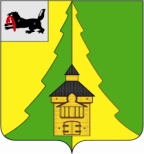 Российская Федерация	Иркутская область	Нижнеилимский муниципальный район	АДМИНИСТРАЦИЯ	                                                                                                         ПОСТАНОВЛЕНИЕОт «11» марта 2022г. № 221   	г. Железногорск-Илимский«О запрете выхода на ледовое покрытиеводных объектов Нижнеилимского муниципального района»В целях обеспечения безопасности граждан и недопущения несчастных случаев и гибели людей на водных объектах Нижнеилимского муниципального района, в соответствии Федеральным законом от 21.12.1994 г. № 68-ФЗ «О защите населения и территорий от чрезвычайных ситуаций природного и техногенного характера», Федеральным законом от 06 октября 2003 года № 131-ФЗ «Об общих принципах организации местного самоуправления в Российской Федерации», Постановлением Правительства Иркутской области от 24.12.2020 N 1151-пп «О внесении изменений в Правила охраны жизни людей на водных объектах в Иркутской области»,  руководствуясь Уставом муниципального образования «Нижнеилимский район», администрация Нижнеилимского муниципального района                              ПОСТАНОВЛЯЕТ:1. Запретить выход граждан на ледовое покрытие водных объектов Нижнеилимского муниципального района с 15.04.2022 года по 15.05.2022 года в местах, где установлены запрещающие знаки безопасности на водных объектах.2. Рекомендовать главам муниципальных образований Нижнеилимского района в соответствии с действующим законодательством:1) организовать проведение разъяснительной работы среди населения о запрете выхода на тонкий лед;2) организовать работы по установке запрещающих знаков, предупреждающих аншлагов с информацией, запрещающей выезд и выход граждан на ледовое покрытие водных объектов;3) своевременно информировать население о вводимых запретах выхода граждан на ледовое покрытие водных объектов через средства массовой информации, в социальных сетях, на официальных сайтах.3. Департаменту образования администрации Нижнеилимского муниципального района (Чибышева И.А.) организовать проведение разъяснительной работы о запрете выхода на тонкий лёд с учащимися общеобразовательных учреждений.4. Настоящее постановление опубликовать в периодическом издании «Вестник Думы и администрации Нижнеилимского муниципального района» и на официальном сайте МО «Нижнеилимский район».5. Контроль за исполнением данного постановления возложить на заместителя мэра района Цвейгарта В. В.Мэр района		                       	М.С. РомановРассылка: ГО и ЧС, главам поселений, ГИМС, ДО.Киреева М.С.30779